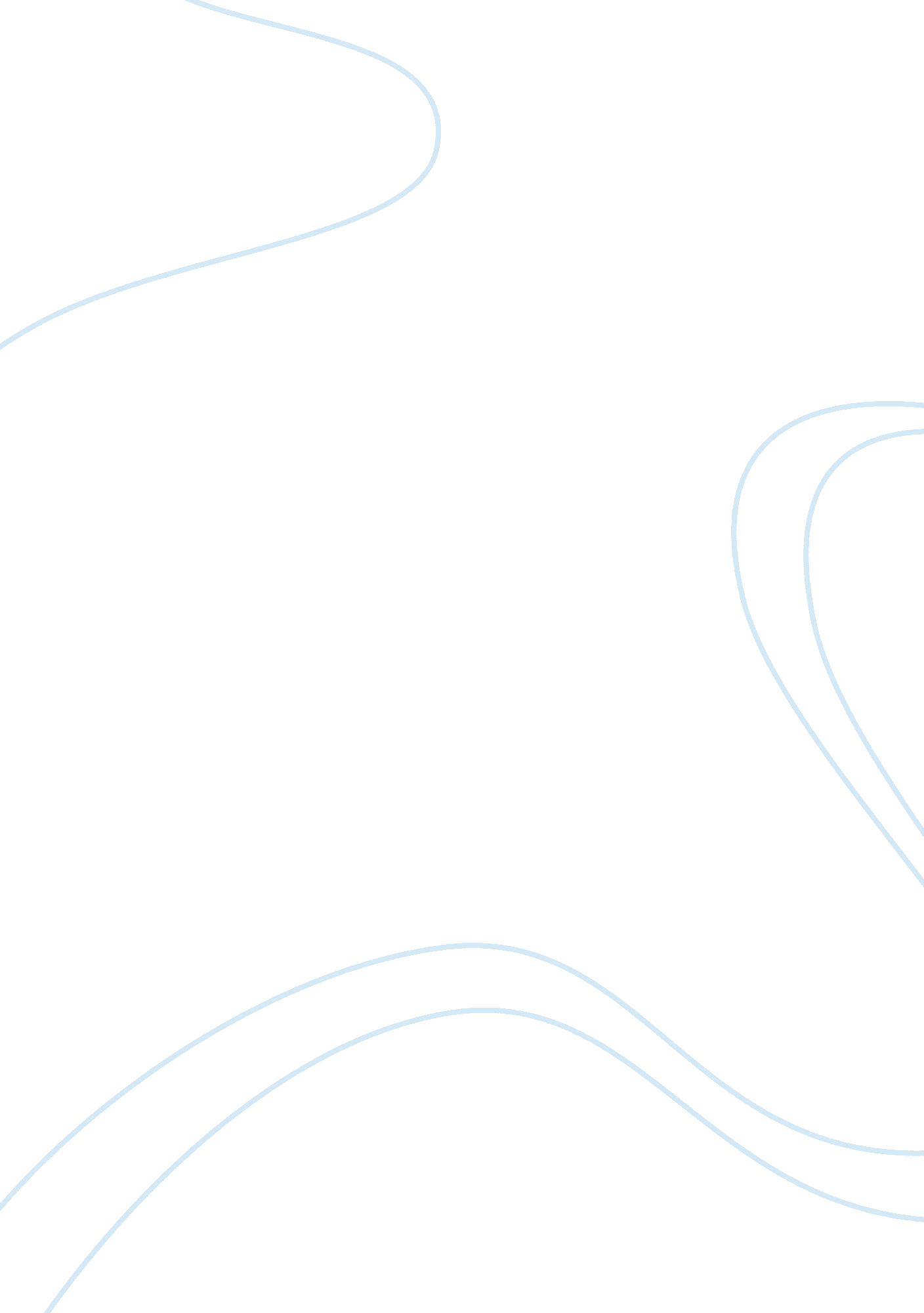 Discussion question on final exam essayBusiness, Strategy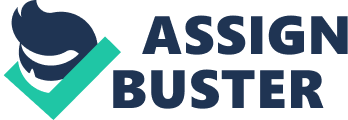 A. Current Performance 
US economy is backed by huge reserves of naturally available resources, high pace production, strategically designed and developed infrastructure and a mixed economy where private sector is playing a pivotal role in contributing to overall economy. The GDP of USA for the year 2011 was $15. 1 trillion which is at standard exchange rates of about 22% of GWP and is more than 19% of purchasing power parity of GWP. B. Strategic Posture The president of United States has a properly stable strategic posture by defining a clear vision for development of the country. A simple set of vision statements backed by relevant strategies and policies are currently working together to bring the country back on track. 2. Vision / Mission As president of United States my vision for next five years is as following: - Job creation infrastructure 
- Strengthening the education system 
- Fair and simple tax reform 
- Clean energy 
- Leading through innovation This vision is explicitly stated by me during my presidential campaigns. 3. Mission This mission is implied in the actions and decisions taken by me during my tenure of government. 4. Objective 
(a) Strategic Objectives 
- Global collaboration 
- Eliminating terrorist attacks on US 
- Welfare of US citizens 
- Welfare of poor people around the world 
(b) Financial Objectives 
- GDP per capita estimated as 51, 058 for year 2013 
- Minimizing and eventually eliminating trade deficit 
5. Strategies 
(a) Alliances with other countries (NATO/Non-NATO) 
(b) War against terrorism 
(c) Job training programs for enabling people get better jobs 
(d) World Trade Organization 5- Driving Forces: - The implementation of TRIPS agreement on copy rights has affected the economies of most of the developed countries including United Stated of America. 
- European Union and China has emerged as large economies of the world resulting in declining economy of US. 6- Assumptions: - US is facing declining economic situation 
- US is involved in wars against terrorism withdrawal from which is not considered as a suitable option 7- SWOT: - Strengths 
- US has kept its standing of having highest GDP rate for decades 
- US has developed state of the art warfare technologies 
- US has good educational institutions of the world 
- US has a consumer based economy 
- Weaknesses 
- US has high rate of unemployment 
- US has welfare liabilities of unemployed people 
- Opportunities 
- US have easy trade access to most parts of the world 
- US may develop good strategies to its favor in the countries it has occupied 
- Threats 
- European Union is an emerging economy with a relatively stable currency 
- China has emerged as world’s largest producer and exporter of consumer products 8- Analysis of Strategic Issues: How will I get the war on terrorism to end in an effective manner? My country has been involved in the war against terrorism for more than a decade. The situation of this war is becoming to seem like never ending. The economic effects of this war have greatly impacted the economy of the country. 9-Strategic Alternatives: - End the war against terrorism immediately 
- Involving more countries in the war against terrorism 10- Recommended Strategy: The recommended strategy is to smoothly take out the US involvement in the war against terrorism while inviting other countries to take on the objective. This will bring stability in the US economy. 11- IMPLEMENTATION: A. 
- Resources will be retrieved from existing deployed units for war 
- United Nations is to be involved greatly to the transition phase 
- Diplomatic relations with underdeveloped countries B. US parliament will develop the program. C. US Secretary of Foreign Affairs will be in charge of the program. 